Dear Parent / CarerWe are writing to you as the new free school meal (FSM) entitlement provider for your school. To assist with the handover to our service, we would be grateful if you could complete a FSM application form, if you are currently eligible for free school meals, or feel that you may be eligible.  This will allow us to gather the necessary information we need to carry out the checks and provide your school with the most up to date information regarding your entitlement. Making an application is quick and simple to do using the online application form at www.cambridgeshire.gov.uk/freeschoolmeals selecting “no” when asked if you have had a previous claim.If you do not have internet access you can give the Team a call, and they can send you a form to complete by post. Paper forms should be returned to; Education Welfare Benefits Team, (Free School Meals)Cambridgeshire County Council OCT 1222Shire HallCambridgeCB3 0APPlease could we ask that your complete your application by 31 August 2021 to ensure that your child’s entitlement continues in September.Yours Sincerely,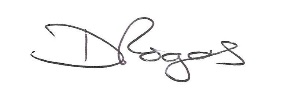 Dawn RogersEducation Welfare Benefits TeamMy ref:FSM PCC Transfer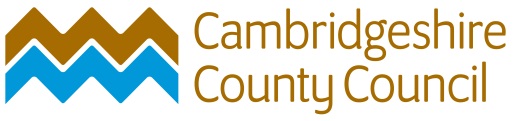 Your ref:Date:13 July 2020Contact:Education Welfare BenefitsTelephone:01223 703200E Mail:Ewb.fsm@cambridgeshire.gov.ukPeople and CommunitiesExecutive Director: Wendi Ogle-Welbourn Education Welfare Benefits Service                                          Box No: OCT1221OctagonShire HallCambridgeCB3 OAPTel: 01223 703200Depot Address